План работ по содержанию общего имущества МКД на 2014 - 2017 годд. № 64   ул.  Льва Толстого 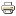 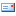 